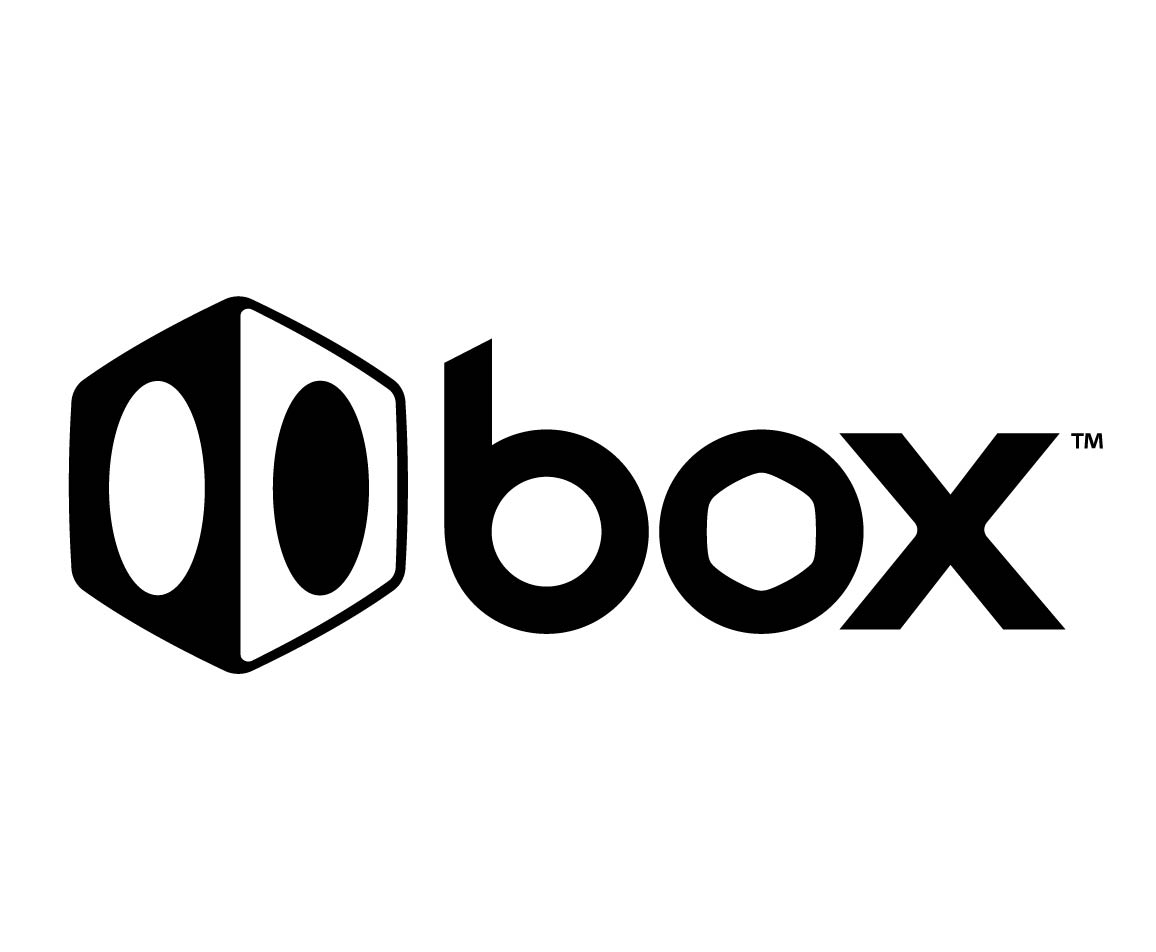 2019 #BoxRider Contingency AgreementThis document is for the purpose of providing a written agreement between The Cycle Group, Inc. dba Box Components of 1580 N. Orangethorpe Way, Anaheim, California 92801 and , the rider.   The Cycle Group, Inc. to be referenced as Box Components hereafter is a supplier of bicycle components and bicycle accessories. Rider is a competitive BMX athlete. The term of this agreement will begin January 1, 2019 and ends December 31, 2019.To be eligible for the 2019 Contingency Program the rider is to use the following: • Box Two Number Plate (MANDATORY) 	• Box Two Side Plate (MANDATORY) 	• 			PLEASE INITIAL HERE: For Payment and accounting purposes we need to have the following: W-9 (US Citizens) or W-8 (International Riders) on file at Box HQContingency invoice within 30 days of each event notating: 		-The race name		-Date and finish in this race All payments will be made via check in USD, sent via USPS or through PayPal  Sponsorship by Box Components of Rider is solely for the purposes of marketing the Box Components brand. All decisions regarding Rider’s sponsorship will be made by Box Components based on the marketing value they present. 1. Rider ResponsibilitiesA. Rider is required to use all of the agreed upon Box Components products during all competitions, public practices and/or other related public/race appearances during the agreement period. B. Rider will allow Box Components to use his/her image and likeness in advertising and marketing materials including but not limited to magazine advertisements, online advertisements, catalogs, posters, websites, social media, tradeshow booths, POP and POS displays, etc. without further financial/product compensations or as outlined in the agreement. C. RIDER WILL BE REQUIRED TO PROVIDE SOCIAL MEDIA CONTENT (i.e.      Facebook, Instagram, Twitter ETC) WEEKLY. This can be done through        tagging Box Components BMX Pages and/or related sites. D. Rider is to comply with the terms for qualifying for the #Boxrider Program,       submission of invoices for podium payments, etc.2. Entire AgreementThis Agreement constitutes the entire understanding between Rider and Box Components with respect to the subject matter covered herein, shall supersede and replace any and all prior negotiations, understandings and agreements; whether oral or written. No waiver, modification or addition to this Agreement shall be valid unless it in writing and is signed by both parties.Failure to comply with or fulfill any of the above listed responsibilities will result in one warning. A second violation will result in further warnings and may result in loss of privileges and the immediate termination of this contract. The Cycle Group, Inc dba Box ComponentsBy:	_______________________________ Toby Henderson, PresidentDate:	By:	_______________________________ Date:	 REQUIRED ITEMS: The agreement signed and datedThe qualifying parts annotated on the agreementAn accompanying photo of the parts on the bikePaperwork: 	-Signed Contract	-Tax/Accounting DocumentationPlease let us know if you prefer a check or to receive payment via PayPalPLEASE SEND ALL OF THE REQUIRED PAPERWORK TO: phil@boxcomponents.com (Note: Please include copies of the Tax Forms, Sample Invoice and Qualifying races)  